Publicado en Puerto de la Cruz, Tenerife el 28/03/2018 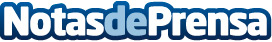 Loro Parque celebra la Semana Santa con actividades para toda la familiaA los más pequeños les espera una aventura, en la cual aprenderán sobre las especies que habitan en el Parque y la situación de sus congéneres en la naturaleza, tomando consciencia sobre la importancia de protegerlaDatos de contacto:Natalya RomashkoDepartamento de Comunicación e Imagen, Loro Parque922 373 841 Ext. 319Nota de prensa publicada en: https://www.notasdeprensa.es/loro-parque-celebra-la-semana-santa-con Categorias: Internacional Nacional Canarias Infantil Entretenimiento Turismo Ocio para niños http://www.notasdeprensa.es